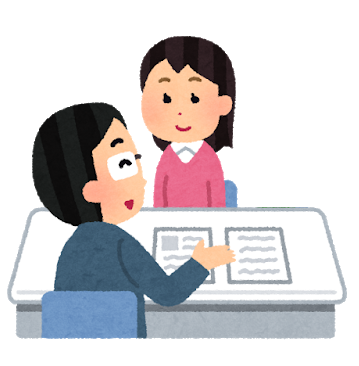 申込先：浅口商工会本部（鴨方）浅口地区支援センター　FAX：０８６５（４４）３２１２個別相談会窓口：浅口商工会本部（鴨方）浅口地区支援センター　TEL：0865（44）3211事業所名TEL参加者名FAX相談希望日（　　）１１月２１日（木）　　　（　　）１１月２２日（金）（　　）１１月２１日（木）　　　（　　）１１月２２日（金）（　　）１１月２１日（木）　　　（　　）１１月２２日（金）相談希望時間（　　）13時　　　（　　）14時　　　（　　）15時　　　（　　）16時（　　）13時　　　（　　）14時　　　（　　）15時　　　（　　）16時（　　）13時　　　（　　）14時　　　（　　）15時　　　（　　）16時